QFO-SR-DR-018 رمز النموذج:اسم النموذج: نموذج تقييم مشروع بحث 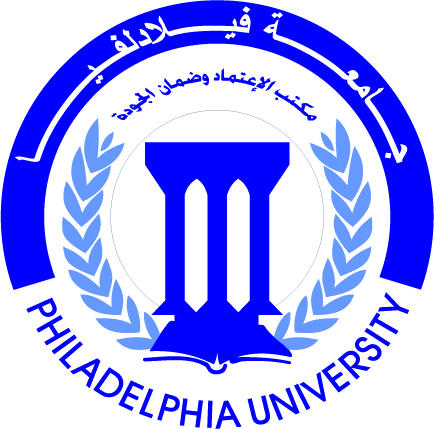 جامعة فيلادلفياPhiladelphia  University1رقم الإصدار:   (Revision)الجهة المصدرة: عمادة البحث العلمي والدراسات العلياجامعة فيلادلفياPhiladelphia  University2018-4-1تاريخ الإصدار:الجهة المدققة: عمادة التطوير والجودة جامعة فيلادلفياPhiladelphia  University3عدد صفحات النموذج:الجهة المدققة: عمادة التطوير والجودة جامعة فيلادلفياPhiladelphia  Universityالزميل المحكم: نشكر تعاونكم ونتوقع أن يعبأ هذا النموذج ويعاد لعمادة البحث العلمي والدراسات العليا خلال 21 يوماً من تاريخ استلامه.الزميل المحكم: نشكر تعاونكم ونتوقع أن يعبأ هذا النموذج ويعاد لعمادة البحث العلمي والدراسات العليا خلال 21 يوماً من تاريخ استلامه.الزميل المحكم: نشكر تعاونكم ونتوقع أن يعبأ هذا النموذج ويعاد لعمادة البحث العلمي والدراسات العليا خلال 21 يوماً من تاريخ استلامه.الزميل المحكم: نشكر تعاونكم ونتوقع أن يعبأ هذا النموذج ويعاد لعمادة البحث العلمي والدراسات العليا خلال 21 يوماً من تاريخ استلامه.الزميل المحكم: نشكر تعاونكم ونتوقع أن يعبأ هذا النموذج ويعاد لعمادة البحث العلمي والدراسات العليا خلال 21 يوماً من تاريخ استلامه.الزميل المحكم: نشكر تعاونكم ونتوقع أن يعبأ هذا النموذج ويعاد لعمادة البحث العلمي والدراسات العليا خلال 21 يوماً من تاريخ استلامه.معلومات عامة:معلومات عامة:معلومات عامة:معلومات عامة:General Information:General Information:اسم عضو هيئة التدريس:اسم عضو هيئة التدريس:اسم عضو هيئة التدريس:اسم عضو هيئة التدريس:Name of the Faculty MemberName of the Faculty Memberالقسم/ الكلية:القسم/ الكلية:القسم/ الكلية:القسم/ الكلية:Department of the FacultyDepartment of the Facultyعنوان المشروع البحثي:عنوان المشروع البحثي:عنوان المشروع البحثي:عنوان المشروع البحثي:Project Title Project Title معلومات عامة عن المقيّم:معلومات عامة عن المقيّم:معلومات عامة عن المقيّم:Reviewer’s information:Reviewer’s information:Reviewer’s information:اسم المقيّم:اسم المقيّم:اسم المقيّم:Reviewer’s Name:Reviewer’s Name:Reviewer’s Name:العنوان البريدي:العنوان البريدي:العنوان البريدي:Mailing Address:Mailing Address:Mailing Address:الإيميل:الإيميل:الإيميل:Email Address:Email Address:Email Address:التوقيع:التوقيع:التوقيع:Signature:Signature:Signature:أهداف المشروعأهداف المشروعProject ObjectivesProject ObjectivesProject ObjectivesProject Objectivesهل الأهداف المذكورة في التقرير هي نفسها التي ذكرت في مشروع البحث؟ وإذا كان الجواب لا من فضلك سجل ملاحظاتكهل الأهداف المذكورة في التقرير هي نفسها التي ذكرت في مشروع البحث؟ وإذا كان الجواب لا من فضلك سجل ملاحظاتكAre the objectives stated in the report exactly the same as those given in the research proposal? If your answer is No, please commentAre the objectives stated in the report exactly the same as those given in the research proposal? If your answer is No, please commentAre the objectives stated in the report exactly the same as those given in the research proposal? If your answer is No, please commentAre the objectives stated in the report exactly the same as those given in the research proposal? If your answer is No, please comment              نعم               Yes         لا                No        نعم                Yes        نعم                Yes        نعم                Yes         لا         No          ملاحظات:ملاحظات:Comments:Comments:Comments:Comments:مدى إنجاز الأهداف من فضلك سجل ملاحظاتك على مدى إنجاز كل هدف في الفراغ المبين أدناهمدى إنجاز الأهداف من فضلك سجل ملاحظاتك على مدى إنجاز كل هدف في الفراغ المبين أدناهIn the space below comment on the achievement of every objectiveالهدفObjectivesالهدفObjectivesمدى الإنجاز1-1-2-2-3-3-4-4-رأي المقيّم بمدى إنجاز أهداف البحثرأي المقيّم بمدى إنجاز أهداف البحثReviewers opinion about the compaction & the proposed objectives عند مقارنة أهداف البحث بالإنجازات، فإنني أجد أن الأهداف العامة للبحث:عند مقارنة أهداف البحث بالإنجازات، فإنني أجد أن الأهداف العامة للبحث:عند مقارنة أهداف البحث بالإنجازات، فإنني أجد أن الأهداف العامة للبحث:             أنجزت تماماً                        أنجز معظمها                         أنجزت جزئياً             أنجزت تماماً                        أنجز معظمها                         أنجزت جزئياً             أنجزت تماماً                        أنجز معظمها                         أنجزت جزئياًالملاحظات:CommentsCommentsنتاجات المشروع البحثينتاجات المشروع البحثيResearch out comes *نشر النتاجات في المجلات المعتمدةفئة المجلة التي نشرت فيها الأبحاث أو قبلت للنشر فيها*نشر النتاجات في المجلات المعتمدةفئة المجلة التي نشرت فيها الأبحاث أو قبلت للنشر فيهاPublication in accredited journalsCategory of the journals in which the papers have been submitted / accepted             فئة أولى                فئة ثانية                      فئة ثالثة                         غير معتمدة             فئة أولى                فئة ثانية                      فئة ثالثة                         غير معتمدة             فئة أولى                فئة ثانية                      فئة ثالثة                         غير معتمدة*نشر النتاجات في سجلات المؤتمرات العلمية*نشر النتاجات في سجلات المؤتمرات العلميةPublications in Conference Proceedings             مؤتمر متميز            مؤتمر إقليمي                  مؤتمر محلي             مؤتمر متميز            مؤتمر إقليمي                  مؤتمر محلي             مؤتمر متميز            مؤتمر إقليمي                  مؤتمر محليإنجازات إضافية ناتجة عن المشروعإنجازات إضافية ناتجة عن المشروعAdditional Achievements * تعد الإنجازات الإضافية:* تعد الإنجازات الإضافية:The additional achievements are considered:             ذات قيمة عالية             متوسطة                  هامشية                 Significate             Average               Marginal             ذات قيمة عالية             متوسطة                  هامشية                 Significate             Average               Marginal             ذات قيمة عالية             متوسطة                  هامشية                 Significate             Average               Marginalالتقييم النهائي للتقريرالتقييم النهائي للتقريرOverall Evaluation for the quality of the report*إن تقييمي لجودة التقرير هو:*إن تقييمي لجودة التقرير هو:I rate the quality & the final report as             ممتاز  Excellent          جيد جداً  Very good          جيد  Good            ضعيف  Poor               ممتاز  Excellent          جيد جداً  Very good          جيد  Good            ضعيف  Poor               ممتاز  Excellent          جيد جداً  Very good          جيد  Good            ضعيف  Poor  التقييم النهائي للمشروعالتقييم النهائي للمشروعOverall Evaluation for the research project*إن تقييمي للمشروع البحثي هو:*إن تقييمي للمشروع البحثي هو:I rate the research project as:              ممتاز  Excellent          جيد جداً  Very good          جيد  Good            ضعيف  Poor               ممتاز  Excellent          جيد جداً  Very good          جيد  Good            ضعيف  Poor               ممتاز  Excellent          جيد جداً  Very good          جيد  Good            ضعيف  Poor  ملاحظات أخرىملاحظات أخرىAdditional Comments/ Recommendations *فضلاً زود الباحث بأي ملاحظات أخرى أو اقتراحات أو مراجع من الممكن أن تعزز جودة التقرير*فضلاً زود الباحث بأي ملاحظات أخرى أو اقتراحات أو مراجع من الممكن أن تعزز جودة التقريرPlease provide the researcher with other comments, suggestions, or references that enhance the quality of the report.الملاحظات:CommentsCommentsالتوصية النهائيةالتوصية النهائيةOverall Recommendation        أوصي بقبول التقرير النهائي         I recommend the acceptance of the final report       I recommend the acceptance of the final report        أوصي بقبول التقرير النهائي بعد إقرار التعديلات  المقترحة I recommend the acceptance after the suggested revisions are carried out  I recommend the acceptance after the suggested revisions are carried out           لا أوصي بقبول التقرير I do not recommend the acceptance of the final report I do not recommend the acceptance of the final report